汕头大学医学院维修服务项目招   标   文   件招标编号：设2024-3-01项目名称：汕头大学医学院购设备维修服务项目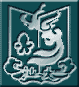 (欢迎访问我们的网站:http://www.med.stu.edu.cn)汕头大学医学院2024.3.1目  录第一部分  投标须知、招标项目说明投标人须知招标项目的名称、性质和数量投标报价方式及报价要求提交投标书的方式、地点和截止日期评（议）标原则开标、评标、定标评标过程的保密性第二部分  技术规格要求和交货日期等项目内容数量主要技术指标、技术服务要求、时间技术服务质量及售后服务要求第三部分  合同样本第四部分  投标书格式第一部分  投标须知、招标项目说明一、投标人须知投标文件要求：正本（含资质文件）一份，副本五份[内容与正本一致]。投标人必须在规定时间内把标书送达。投标人拿到招标书后，如有疑问，可在投标截止日期内与招标有关联系人联系。投标书和签定合同要求企业法人或企业法人授权委托代表签名方为有效。如有必要，投标人应接受招标人的答辩要求。投标时每个投标单位向我院缴交人民币一百五十元资料费向我院缴交资料费时用此专用户头：单位名称：（汕头大学医学院 ）  帐号：（705557744822 ）  开户行：（中行嘉泰支行） 投标人必须接受货到后验收合格方给予付款的条款。二、招标项目的名称汕头大学医学院购设备维修服务项目三、投标报价方式及报价要求报价方式：仅以人民币报价。本次需报项目总报价及各单项服务报价，单项服务报价需不超过各单项服务最高限价。四、提交投标书的方式、地点和截止时间投标书必须以密封加盖骑缝章的形式送达汕头新陵路22号汕头大学医学院设备科联系人：蔡文锋、杨成瑜联系电话：（0754）88900477传真电话：（0754）88900305投标截止时间：2024年3月8 日上午9:30(北京时间)五、评（议）标原则1.符合招标要求及报价要求的项目总报价最低者中标优先原则。2.在同样服务同等报价情况下优先选择有出具技术实力、科研实力证明资料的最优秀投标人。六、开标、评标、定标招标人将组织公开开标,必要时通知投标人现场答辩。招标人将仅对确认为符合招标文件要求的投标进行评价和比较。合同将授予符合招标文件条件并对买方最为有利的投标人，招标人没有义务必须接受最低报价的投标。招标人有权在定标以前拒绝任何或全部投标，对由此造成对投标人的影响不负任何责任，同时对此不做任何解释。招标人可以接受投标货物中的任何一项、几项或全部，并有权在授予合同时改变订货的数量。七、评标过程的保密性公开开标后，直至向中标的投标人授予合同时止，凡与审查、澄清、评价和比较投标有关的资料以及授标意见等，均不得向投标人及与评标无关的其他人透露。在评标过程中，如果投标人试图在投标文件审查、澄清、比较及授予合同方面向买方施加任何影响，其投标将被拒绝。第二部分  技术服务内容、技术指标要求等一．项目名称：汕头大学医学院购设备维修服务招标项目 总预算：118000元采购内容：本次设备维修服务含以下内容，三、服务要求：1.莱卡正置荧光显微镜（DMR HC）维修服务要求售后服务：质保一年，厂家免费送货上门，免费安装调试，正常使用条件下，在质保期出现的材料及工艺故障，视为制造责任，厂家无偿上门维修，不收取人工费。2. Molecular Devices紫外酶标仪维修服务要求售后服务：质保半年，厂家免费送货上门，免费安装调试，正常使用条件下，在质保期出现的材料及工艺故障，视为制造责任，厂家无偿上门维修，不收取人工费。第三部分          合同（参考样本）                                     合同编号：         .需  方（甲方）：                       签订地点：汕头供  方（乙方）：                           根据《中华人民共和国民典法》及______年__月__日汕头大学医学院“设______号”招标文件和依据此文件产生的中标结果，经甲、乙双方平等协商，签订本合同。设备或服务具体技术指标以供方投标书为准服务费用报价1、服务报价：三. 服务质量要求及供方对质量负责的条件：供方提供的设备或配件必须符合中华人民共和国国家安全环保标准、教育部的有关规定以及该产品的出厂标准。供方提供的设备必须是全新的原装设备（含零部件、配件、随机工具等），表面无划伤、无碰撞。因设备或配件的质量问题发生争议，由广东省或汕头市商检部门进行质量鉴定。设备符合质量标准的，鉴定费由需方承担；设备不符合质量标准的，鉴定费由供方承担。四. 服务期限及验收：完成维修服务时间：合同签定后30个工作日内。地点：汕头大学医学院服务的验收：完成标书要求的所有服务项目。五. 付款：服务验收合格后10个工作日内付清全款。六. 违约责任合同约定时间内，供方未能完成服务，则向需方支付合同总金额5%的违约金。需方无正当理由拒觉服务，拒付货款的，需方向供方偿付设备总金额5%的违约金。售后服务    1.莱卡正置荧光显微镜（DMR HC）维修售后服务：质保一年，厂家免费送货上门，免费安装调试，正常使用条件下，在质保期出现的材料及工艺故障，视为制造责任，厂家无偿上门维修，不收取人工费。     2.Molecular Devices紫外酶标仪维修售后服务：质保半年，厂家免费送货上门，免费安装调试，正常使用条件下，在质保期出现的材料及工艺故障，视为制造责任，厂家无偿上门维修，不收取人工费。八. 合同的仲裁本合同发生争议，由双方协商或调解解决，协商或调解不成时向签订合同所在地人民法院起诉。第四部分    投  标  书（格式）致：汕头大学医学院：根据你们第设           号（招标编号）招标文件要求，                （全名及职衔）经正式授权并以投标人                             （投标人名称、地址）的名义投标。提交下述文件正本一份和副本一式柒份。投标书；开标一览表；设备配置一览表；服务承诺书；签字代表在此声明并同意：   １.我们愿意遵守招标人招标文件中的各项规定，供应符合“技术规范”所要求的设备，投标总报价为：         元。   ２.我们同意本投标自投标截止日起30天内有效。如果我们的投标被接受，则直至合同生效时止，本投标始终有效。   ３.我们已经详细地阅读了全部招标文件及附件，包括澄清及参考文件（如果有的话），我们完全理解并同意放弃对这方面有不明及误解的权利。   ４.我们同意提供招标人要求的有关投标的其他资料。   ５.我们理解，招标人并无义务必须接受最低报价的投标或其他任何投标。   ６.所有有关本次投标的函电请寄：                     授权代表（签名）:                          职      位:                                投标方名称:                                投标方印章:                                电  话：           传  真：            E_mail:投标书附件1：开标一览表投标方名称：                     ，招标编号：                                                       金额单位：元  人民币投标书附件2：服务承诺书（格式）致：汕头大学医学院：根据你们第设            号（招标编号）招标书，我们同意招标文件中有关服务的要求，对所投的技术服务承诺如下服务：特此承诺！    承诺方授权代表签字：                        职      位:                                 承诺方名称:                                 承诺方印章:                             地  址：邮  编：电  话：传  真：投标书附件3：关于资格文件声明的函致：汕头大学医学院关于贵方     年  月  日设           号招标文件的投标邀请，本签字人愿意参加投标，并证明提交的资格文件和说明是准确的和真实的。单位名称和地址：              授权签署本资格文件人：名  称：                      签  字：                 .地  址：                      签字人姓名、职务（印刷体）传  真：                                               。邮  编：                      电  话：                 .投标书附件4：资 格 文 件投标人应按下列要求提交资格文件：  1. 投标人全称和注册国。  2. 营业执照和工商局签发的销售许可证（复印件）。  3. 开户银行名称和帐号。维修服务内容数量单位最高限价莱卡正置荧光显微镜（DMR HC）维修服务1项94000元Molecular Devices紫外酶标仪维修服务1项24000元序号服务内容明细数量详细参数1徕卡正置荧光显微镜维修（光路与物镜除霉）1*2更换徕卡显微镜荧光滤片组（GFP）1GFP荧光激发镜组（ET450-490, T495, ET500-550nm）3更换徕卡显微镜荧光滤片组（CY3）1CY3荧光激发块组（ET532.5-557.5,T565,ET570-640nm）4更换徕卡显微镜荧光滤片组（CY5）1CY5荧光激发块组（ET590-650,T660,ET662.5-737.5nm）5更换徕卡显微镜荧光滤片镜座1*6增配IMG高端荧光相机（SD 1600AC）1像素≥1660万；分辨率≥4720×3534；帧率：12 FPS@4608×3456、28 FPS@ 2604×1728、100FPS@800×600；支持：单拍、连拍、定时拍摄等多种图像采集模式、多种图像保存格式、视频采集、视频H.264压缩编码、白平衡、黑平衡功能、自动曝光功能、辅助对焦功能、图像处理与增强、自动大图拼接、最大密度投影功能、景深合成、荧光多通道合成、定标及定标数据管理功能、比例尺、拍摄日期和时间、拍摄倍率的实时显示、完备的测量功能、多种标注功能、辅助线与智能十字线功能、报告并导出至Word、Excel、自定义Word、Excel报告模板、自动计数与统计、自定义用户界面与功能管理、用户权限控制、DirectShow接口支持、TWAIN接口支持、ImageJ、μManger支持、MATLAB支持、LavVIEW支持7更换高效率多光谱长寿命LED荧光光源1高功率多光谱LED荧光光源(FL-H400)波长参数：标配385nm/460 nm /520 nm/625nm四通道输出；支持染料：DAPI、CFP、Aqua、FITC、TRITC、Texas Red、Alexa Fluor 350、405、430、488、514、532、546、555、568、594、610、647、CY3、CY5、CY5.5等；光源使用寿命：累计点亮时间 ≥ 30000h；光功率输出：385nm≥700mW、460nm≥3000mw、520nm≥1500mw序号维修内容明细数量 详细参数1主板维修1*2增加紫外氘灯1功率 ：220V120W连续波长：190-850nm带宽：2项目名称服务内容数量单位提供服务期限单价(元)总价(元)项目总报价甲方（盖章）：汕头大学医学院乙方（盖章）： 地址：汕头市金平区新陵路22号地址： 法定代表人： 谭学瑞法定代表人：委托代理人：委托代理人：电话：0754-88900477电话：传真：0754-88900305传真：邮政编码：515041邮政编码：开户银行：中行嘉泰支行开户银行： 开户帐号：7055 5774 4822开户帐号：统一社会信用代码：12440000455861456K统一社会信用代码：签订日期：       年     月     日签订日期：       年     月     日序号项目名称投标总报价备注一二三四五六七八